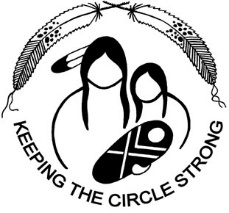 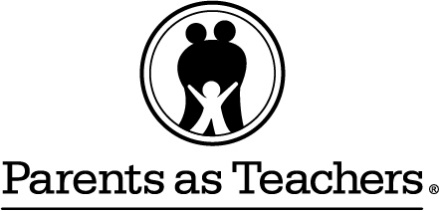 FACE OAE Referral LetterTo:	_________________________	From:	_________________________Date:	________________________________________________ had a hearing screening today and one or both ears did not pass.For the screening test we used Otoacoustic Emissions (OAE) to check the child’s hearing. This is a very reliable test. We do a hearing screening test because hearing is crucial to speech and language development.We are recommending that a more detailed hearing test be performed. Some children may not pass because of wax blockage or a middle ear infection, so it is important that the child have their ears examined as soon as possible.  If you have additional questions or concerns, please contact us.__________________________Parent EducatorPhone: _________________________________Email Address: ___________________________